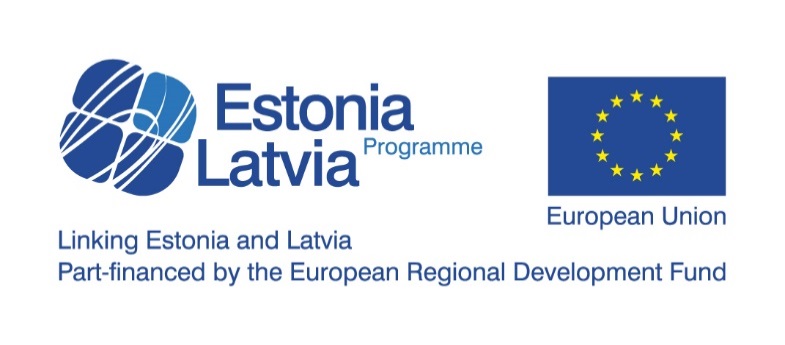 Pāvilostas novada pašvaldībaIepirkums publisko iepirkumu likuma 82 panta kārtībāSKATU TORŅA REKONSTRUKCIJAS DARBINOLIKUMSIepirkuma identifikācijas numurs: PND 2014/7/EST/LATProjekta nosaukums: „Coastal and maritime spatial planning”, Projekta nr. EU43084Pāvilosta, 2014Vispārīgā informācijaIepirkuma identifikācijas numurs     PND 2014/7/EST-LATIepirkuma metodeIepirkums saskaņā ar Publisko iepirkumu likuma 82.pantu.Skatu torņa rekonstrukcijas darbi    Igaunijas-Latvijas pārrobežu sadarbības programmas projekts „Coastal and maritime spatial planning”, Projekta Līguma  Nr. EU43084Pasūtītājs:Pāvilostas  novada pašvaldībaReģ.Nr. 90000059438Adrese: Dzintaru iela 73, Pāvilosta, Pāvilostas novads, LV-3466Kontaktpersona:Iepirkuma komisijas noteiktā kontaktpersona: projekta koordinatore Vizma ĢēģereTālrunis:63484561E-pasts: projekti.saka@inbox.lvAdrese: Dzintaru iela 73, Pāvilosta, Pāvilostas novads, LV-3466Iepirkuma dokumentu saņemšanaPretendenti ar šā konkursa , turpmāk tekstā - , un visiem tajā ietvertajiem dokumentiem var iepazīties un tos lejupielādēt interneta vietnē www.pavilosta.lv  sadaļā Iepirkumi.Piedāvājumu iesniegšanas termiņš un kārtībaPretendents piedāvājumus var iesniegt personīgi Pāvilostas novada pašvaldībā, Dzintaru iela 73, Pāvilosta, Pāvilostas novads, darbdienās no plkst.8:00 līdz 13:00 un no plkst. 14:00 līdz 16:00, bet ne vēlāk kā līdz 2014.gada 26. maijam plkst.10:00 vai atsūtot tos pa pastu. Ja piedāvājums tiek sūtīts pa pastu, pretendents ir atbildīgs un uzņemas risku par to, lai Pasūtītājs saņemtu piedāvājumu 1.5.1. punktā norādītajā termiņā un vietā. Piedāvājumu atvēršana: 2014.gada 26. maijā plkst.10:00, Pāvilostas novada pašvaldības telpās.Piedāvājumi, kuri tiks iesniegti vai saņemti pa pastu pēc piedāvājumu iesniegšanas noteiktā termiņa, netiek izskatīti un tiek atdoti atpakaļ pretendentam neatvērti.Piedāvājuma derīguma termiņšPiedāvājums pretendentiem ir saistošs 90 (deviņdesmit) dienas no piedāvājumu atvēršanas dienas.Ja objektīvu iemeslu dēļ iepirkuma  nevar noslēgt 1.5.1. apakšpunktā noteiktajā termiņā, Pasūtītājs var rakstiski pieprasīt piedāvājuma derīguma termiņa pagarināšanu. Ja pretendenti piekrīt pagarināt derīguma termiņu, par to rakstiski paziņo Pasūtītājam.Piedāvājums nodrošinājumsPiedāvājuma nodrošinājums netiek paredzēts.Papildus informācijas pieprasīšana un sniegšanaPretendenti pieprasījumus par jautājumiem attiecībā uz Nolikumu iesniedz rakstiskā veidā pa pastu: Dzintaru iela 73, Pāvilosta, Pāvilostas novads, LV-3466, vai e- pastu: projekti.saka@inbox.lvPasūtītājs nodrošina brīvu un tiešu elektronisko piekļuvi iepirkuma nolikumam Pasūtītāja mājas lapā www.pavilosta.lv sadaļā Iepirkumi.Pasūtītājs paskaidrojošu informāciju, informāciju par grozījumiem iepirkuma dokumentos, kā arī citu informāciju, kas ir saistīta ar šo iepirkumu, publicē savā mājas lapā www.pavilosta.lv sadaļā Iepirkumi.Pretendentam ir pienākums sekot informācijai, kas tiek publicēta Pasūtītāja mājas lapā sakarā ar šo iepirkumu.Noteikumi piedāvājuma sagatavošanai un iesniegšanaiPretendents var iesniegt tikai vienu piedāvājuma variantu par visu iepirkuma priekšmetu.Piedāvājumam jāatbilst visām šajā  un tā pielikumos minētajām prasībām.Visi piedāvājumu veidojošo dokumentu eksemplāri ir jāiesniedz ar norādi “Oriģināls”. Papildus oriģinālam ir jāiesniedz piedāvājuma kopijas divos eksemplāros, kas abas jāiesniedz ar norādi „Kopijas”. Pretrunu gadījumā starp piedāvājuma oriģinālu un kopiju, vērā tiks ņemts piedāvājuma oriģināls.Aploksne ar piedāvājuma oriģinālu un kopijām ir jānoformē atbilstoši šādām prasībām:Pasūtītāja nosaukums un adrese;pretendenta nosaukums un juridiskā adrese;šāda atzīme:IEPIRKUMAM„Skatu torņa rekonstrukcijas darbi” I.D. Nr. PND 2014/7/EST-LATprojektam„Coastal and maritime spatial planning”, projekta Līguma  Nr. EU43084Neatvērt pirms piedāvājumu atvēršanas sanāksmes.”līmējuma vietai jābūt apstiprinātai ar juridiskās personas zīmogu un paraksttiesīgās personas parakstu.Piedāvājumi jāiesniedz datorrakstā, latviešu valodā. Ja pretendents iesniedz dokumentus svešvalodā, tiem jāpievieno paraksttiesīgās vai pilnvarotās personas (pievienojot ) apliecināts tulkojums latviešu valodā. Piedāvājumam jāsatur satura rādītāju, kam jāatbilst piedāvājuma lappušu numerācijai.Piedāvājumam un visiem tam pievienotajiem dokumentiem ir jāatbilst Dokumentu juridiskā spēka likuma un MK . noteikumu Nr.916, „Dokumentu izstrādāšanas un noformēšanas kartība” prasībām.Pretendents pirms piedāvājuma iesniegšanas termiņa beigām var grozīt vai atsaukt iesniegto piedāvājumu.Visi piedāvājuma pielikumi ir tā neatņemamas sastāvdaļas.Visām piedāvājumā ietvertajām cenām ir jābūt norādītām Latvijas Republikas oficiālajā valūtā – Eiro (EUR) un ir jāaptver visi tām piemērojamie nodokļi, izņemot pievienotās vērtības nodokli.Piedāvājumu drīkst parakstīt pretendenta paraksttiesīgā vai pilnvarotais pārstāvis (pievienojot pilnvaras oriģinālu).Iepirkumam iesniegtajam piedāvājuma oriģinālam pilnībā jāatbilst šajā  un normatīvajos  ietvertajām prasībās un jāietver cauršūtas un numurētas lapas (nodrošinot lapu aizvietošanas neiespējamību) atbilstoši normatīvo  prasībām.Iepirkuma priekšmets:„Skatu torņa rekonstrukcijas darbi”, projekta „Coastal and maritime spatial planning”, Igaunijas-Latvijas pārrobežu sadarbības programmas projekts ietvaros  (Līguma Nr. EU43084), atbilstoši finansu piedāvājuma formai (pielikums Nr.2).  kods: Līguma izpildes laiks un vietaLīguma izpildes vieta: Kalna iela 43, Pāvilosta, Pāvilostas novads. izpildes laiks: 01.06.2014.- 01.07.2014., jeb viens mēnesis. Objekta apskate tiek organizēta 2014. gada 19. maijā pulkst.11:00.                 Sanāksmes vieta: Kalna iela 43, Pāvilosta, Pāvilostas novads. Objektu apskate pretendentiem obligāta. Objekta apskates laikā pretendentiem jāaizpilda pielikums Nr. 4. Objektu apskati vadīs pasūtītāja pilnvarota persona. Pretendentam, kuram būtu piešķiramas līguma slēgšanas tiesības, komisija pārbaudīs:    3.1. Vai pretendentam Latvijā vai valstī kurā tas reģistrēts vai kurā atrodas tā patstāvīgā dzīvesvieta, nav nodokļu parādi, tajā skaitā valsts sociālās apdrošināšanas obligāto iemaksu parādi, kas kopsummā kādā no valstīm pārsniedz 150 euro.        3.2.Vai pretendentam nav pasludināts tā maksātnespējas process (izņemot gadījumu, kad maksātnespējas procesā tiek piemērota sanācija vai cits līdzīga veida pasākumu kopums, kas vērsts uz parādnieka iespējamā bankrota novēršanu un maksātspējas atjaunošanu), apturēta vai pārtraukta tā saimnieciskā darbība, uzsākta tiesvedība par tā bankrotu vai līdz līguma izpildes paredzamajam beigu termiņam tas būs likvidēts. Prasības pretendentam, lai piedalītos iepirkumā:4.1.Pretendents ir reģistrēts Latvijas Republikas Uzņēmumu reģistra Komercreģistrā vai ekvivalentā reģistrā ārvalstīs, ja šāda reģistrācija ir nepieciešama saskaņā ar normatīvajiem aktiem.Pretendentam jāiesniedz šādi dokumenti:Pretendenta pieteikuma vēstule (noformēta atbilstoši  pielikumam Nr.1).Finanšu piedāvājums, kas noformēts atbilstoši  pielikumam Nr.2 un ietver pielikumā pieprasīto informāciju.Apliecinājums par objekta apskati, kas noformēts atbilstoši  pielikumam Nr.3.Pretendenta reģistrācijas apliecības kopija.Ja piedāvājumu iesniedz personu apvienība, piedāvājumā papildus norāda personu, kas iepirkumā pārstāv attiecīgo personu apvienību, kā arī katras personas atbildības sadalījumu un papildus jāiesniedz vienošanās par sadarbību konkrētā  izpildei.Piedāvājuma vērtēšanas un izvēles kritērijiPiedāvājumu vērtēšanas kritērijs – piedāvājums ar zemāko cenu.Tiek vērtēti tikai tie piedāvājumi, kas atbilst visām  prasībām.   6.3.Pretendentu piedāvājumu atlases dokumentu un tehnisko piedāvājumu atbilstības 	pārbaudi, kā arī piedāvājumu vērtēšanu, komisija veic slēgtās sēdēs.   6.4.Komisija, var pieņemt  izbeigt iepirkumu, neizvēloties nevienu piedāvājumu, ja nav iesniegts neviens  atbilstošs piedāvājums vai cits pamatots iemesls.Metodika, pēc kuras vērtē un ņem vērā pretendenta pieļautās aritmētiskās kļūdasPiedāvājumu vērtēšanas laikā komisija pārbauda, vai piedāvājumā nav aritmētisko kļūdu. Ja komisija konstatē šādas kļūdas, tad tā šīs kļūdas izlabo. Par kļūdu labojumu un laboto piedāvājuma summu komisija paziņo pretendentam, kura pieļautās kļūdas labotas. Vērtējot finanšu piedāvājumu, Pasūtītājs ņem vērā labojumus.Ziņas par aritmētiskajām kļūdām komisija ieraksta  atsevišķi katram piedāvājumam.Iepirkumu komisijas tiesības un pienākumiKomisijas darbu un sēdes vada komisijas priekšsēdētājs. Komisijas priekšsēdētāja prombūtnes laikā priekšsēdētaja pienākumus pilda komisijas priekšsēdētāja nozīmēts komisijas loceklis.Iepirkuma komisija savas kompetences ietvaros pieņem , kā arī veic citas darbības saskaņā ar konkursa Nolikumu.Komisijas  tiek pieņemti sēdes laikā, balsojot. Balsstiesības ir visiem komisijas locekļiem.  tiek pieņemts, ja par to balso vairākums no klātesošajiem komisijas dalībniekiem. Balsīm sadaloties līdzīgi, izšķirošā ir komisijas priekšsēdētāja balss.Iepirkuma komisijas tiesības un pienākumi:Izskatīt piedāvājumus, ko iesnieguši pretendenti, kuri atbilst Nolikumā izvirzītajām prasībām un Publisko iepirkumu likuma nosacījumiem.Izslēgt pretendentu no turpmākās dalības iepirkumā, ja pretendents nav iesniedzis visu pieprasīto informāciju vai ir sniedzis nepatiesu informāciju.Izslēgt pretendentu no turpmākas dalības iepirkumā, ja pretendenta piedāvājums neatbilst  norādīto tehnisko specifikāciju prasībām.Izslēgt pretendentu no turpmākas dalības iepirkumā, ja pretendents iesniedzis nepamatoti lētu piedāvājumu.Pieprasīt, lai pretendents, kurš iesniedzis piedāvājumu ar ievērojami zemāku cenu, iesniedz iepirkuma izpildei nepieciešamās tehnoloģijas aprakstu un īpašo, tikai šim pretendentam pieejamo tirgus apstākļu aprakstu, kas pamato cenu pazeminājumu.Pieņemt  par iepirkuma rezultātiem.Pieprasīt, lai pretendents precizē un izskaidro informāciju par savu piedāvājumu, ja tas nepieciešams pretendentu atlasei, tehnisko piedāvājumu atbilstības pārbaudei, kā arī piedāvājumu vērtēšanai un salīdzināšanai.Pieaicināt ekspertus piedāvājuma atbilstības pārbaudē un piedāvājuma vērtēšanā.Veikt citas darbības saskaņā ar iepirkuma  un Publisko iepirkumu likumu.Pretendenta tiesības un pienākumi9.1.Piedalīšanās iepirkumā ir pretendenta brīvas gribas izpausme. Iesniedzot savu piedāvājumu dalībai konkursā, pretendents visā pilnībā pieņem un ir gatavs pildīt visas šī  un normatīvo  prasības. Piedāvājuma iesniegšana apliecina pretendenta piekrišanu šī  noteikumiem un tajos ietvertajām prasībām.9.2.Pretendentam ir pienākums rakstveidā un norādītajā termiņā sniegt atbildes uz komisijas pieprasījumiem. Šī noteikuma neievērošana bez attaisnojoša iemesla un komisijas pieprasījumu neizpilde var būt par iemeslu, lai pretendenta piedāvājums tiktu noraidīts tālākai izskatīšanai un netiktu vērtēts.9.3.Pretendentam ir tiesības pieprasīt par piedāvājumā iekļautās konfidenciālās informācijas neizpaušanu, tik cik atļauj normatīvo  prasības, kā arī citas tiesības un pienākumi saskaņā ar Publisko iepirkumu likumu.Pielikumi10.1.Nolikumam pievienoti šādi pielikumi:1.pielikums – 	Pretendenta  par piedalīšanos iepirkumā.2. pielikums – 	Finanšu piedāvājuma forma.3.pielikums-  Apliecinājums par objekta apsekošanu.4.pielikums -   Līguma projekts.5. pielikums- Lokālā tāme.6. pielikums- Tehniskais projekts.1.Pielikumsiepirkumam „Skatu torņa rekonstrukcijas darbi” Identifikācijas Nr. PND 2014/7/EST- LAT par piedalīšanos iepirkumā2014.gada ___ ._______________________ sastādīšanas vieta__________________________________, reģistrācijas Nr.___________________,pretendenta nosaukums					reģistrācijas numurs____________________________________________________________,nodokļu maksātāja reģistrācijas numurs_______________________,pretendenta bankas rekvizītiTā ______________________________________________________personāparaksttiesīgās personas ieņemamais amats, vārds ,uzvārdsar šī  iesniegšanu: piesakās piedalīties iepirkumu likuma 8.2 panta kārtībā„ Skatu torņa rekonstrukcijas darbi ”, ID.  Nr. PND 2014/7/EST-LATapņemas ievērot visas iepirkuma  prasības;apņemas iepirkuma piešķiršanas gadījumā pildīt visus iepirkuma  tā pielikumos ietvertos noteikumus;atzīt sava piedāvājuma spēkā esamību 90 (deviņdesmit) dienas no piedāvājuma atvēršanas dienas;garantē, ka visas sniegtās ziņas ir patiesas.__________________________parakstsZ.v.______________________________________________________________Pretendenta un pretendenta kontaktpersonas adrese, tālruņa () numuri, e- pasts2.Pielikumsiepirkumam „Skatu torņa rekonstrukcijas darbi” Identifikācijas Nr. PND 2014/7/EST-LATFinanšu piedāvājuma formapretendenta nosaukums, Reģ. Nr.piedāvā izpildīt līgumu ”Skatu torņa rekonstrukcijas darbi”, ID.  Nr. PND 2014/7/EST-LAT par kopējo cenu (EUR), ietverot visas tehniskajā specifikācijā norādītās prasībasPiedāvātās līgumcenas atšifrējumsTornis- zārds tiek detalizēti uzzīmēts, izgatavots firmas bāzē, nokomplektēti nepieciešamie materiāli.! Cenā ir iekļauti visi LR normatīvajos  paredzētie nodokļi un nodevas, izņemot pievienotās vērtības nodokli.Materiālu utilizāciju pēc demontāžas veic pašvaldība.Izvēsta  darbu apjomu tāme pielikumā jāpievieno obligāti.Ar šo apstiprinu un garantēju sniegto ziņu patiesumu.___________________	________________		___________________	(amats) 		    (paraksts)	                            (vārds, uzvārds3.Pielikumsiepirkumam „Skatu torņa rekonstrukcijas darbi” Identifikācijas Nr. PND 2014/7/EST-LATApliecinājums par objekta apsekošanuApliecinām, ka saskaņā ar Pāvilostas novada domes iepirkumu komisijas izsludinātā iepirkuma konkursa 8.2 panta kārtībā ”Skatu torņa rekonstrukcijas darbi”,  ID.  Nr. PND 2014/7/EST-LATprasībām esam veikuši objekta apsekošanu.Pretendenta pilnvarotais pārstāvis iepazinies ar objekta tehnisko stāvokli un veicamo darbu apjomu.Atbildīgais pretendenta pārstāvis  ______________________                                                           /paraksts, vārds, uzvārds, ieņemamais amats/Datums:4.Pielikumsiepirkumam „Skatu torņa rekonstrukcijas darbi” Identifikācijas Nr. PND 2014/7/EST-LAT  (projekts)(Identifikācijas Nr. PND 2014/7/EST-LAT)     Pāvilostas novada pašvaldība, reģ. Nr. 90000059438, turpmāk tekstā saukts Pircējs, tās domes priekšsēdētāja Ulda Kristapsona personā, kurš rīkojas saskaņā ar Pāvilostas novada domes Nolikumu, no vienas puses, un____________________________________ personā, kas rīkojas pamatojoties uz __________________, turpmāk tekstā saukta Izpildītājs, no otras puses, abi kopā turpmāk - Puses, vai atsevišķi - Puse, izrādot brīvu un nepiespiestu gribu, bez maldības, viltus un spaidiem, noslēdz šo līgumu, turpmāk - Līgumu, par sekojošo: LĪGUMA PRIEKŠMETS UN TERMIŅŠPasūtītājs uzdod un Izpildītājs apņemas ar saviem materiāliem un darbaspēku veikt Skatu torņa rekonstrukcijas darbus, Kalna ielā 43, Pāvilostā, Pāvilostas novadā, definētu kā Objekts, turpmāk tekstā - Darbus, saskaņā ar šā Līguma nosacījumiem, iepirkuma ar identifikācijas numuru PND2014/7/EST-LAT  nolikumu un tā pielikumiem, iepirkumu laikā veikto saraksti, Izpildītāja iesniegto Piedāvājumu un tā pielikumiem.Līguma 1.1. punktā minēto Darbu izpildes termiņš ir viens mēnesis no līguma noslēgšanas dienas, kas pamatots ar Izpildītāja piedāvājumu.LĪGUMA SUMMA UN APMAKSAS KĀRTĪBALīguma kopējā summa darbu izpildei, kas pamatota ar Izpildītāja finanšu piedāvājumu, saskaņā ar iepirkuma nolikuma un spēkā esošo tiesību normu prasībām, Pusēm vienojoties tiek noteikta EUR [summa cipariem un vārdiem] bez pievienotās vērtības nodokļa. Pievienotās vērtības nodoklis 21% (divdesmit viens procents) ir EUR..... [summa cipariem un vārdiem]. Līguma kopējā summa ar pievienotās vērtības nodokli ir ...... EUR [summa cipariem un vārdiem].Izpildītājam samaksa tiek veikta sekojoši:Līguma summa tiek apmaksāta sekojoši:Izpildītājs iesniedz Pasūtītāja pārstāvim Darbu izpildes aktu un nepieciešamo izpilddokumentāciju pēc faktiski izpildīto Darbu apjoma. Pasūtītājam ir jāpieņem veiktie darbi un jāparaksta akts vai rakstiski jānorāda attiecīgie trūkumi ne vēlāk kā 5 (piecu) darba dienu laikā pēc tam, kad Izpildītājs iesniedzis Darbu izpildes aktu. Pasūtītājam ir jāapmaksā Izpildītāja veiktos darbus 10 (desmit) darba dienu laikā pēc Darbu izpildes akta.Rēķinā jānorāda šādi maksātāja rekvizīti:Ja Izpildītājs 10 (desmit) darba dienu laikā nesaņem no Pasūtītāja parakstītu Darbu izpildes aktu un nav saņēmis rakstiski konstatētus trūkumus par izpildīto darbu kvalitāti vai par veikto darbu neatbilstību līguma noteikumiem, tad darbi skaitās pieņemti un, līdz ar to, Pasūtītājam tos jāapmaksā saskaņā ar šī līguma noteikumiem.Līgumcenā ir iekļauts viss izmaksas, kas nepieciešamas Darbu paveikšanai. Ja kādiem no līgumā paredzētiem darbiem Izpildītājs nav paredzējis cenu, tad šī darba izmaksas ir iekļautas citu darbu cenās.Līgums ir fiksētās summas līgums, balstīts uz Izpildītāja piedāvājumu un materiālu, darbu, mehānismu vai būvdarbu pieskaitāmo izdevumu sadārdzinājums ne līdz šī līguma noslēgšanai, ne arī tā izpildes laikā Izpildītājam netiek atlīdzināts.PASŪTĪTĀJA TIESĪBAS UN PIENĀKUMIPasūtītājs 5 (piecu) dienu laikā no līguma noslēgšanas iesniedz Izpildītājam visus darbu veikšanai nepieciešamos dokumentus.Pasūtītājs apņemas apmaksāt izpildītos Darbus Līgumā noteiktajā apmērā un kārtībā.Pasūtītājs apņemas 7 (septiņu) kalendāra dienu laikā izskatīt visus Izpildītāja iesniegumus un priekšlikumus un rakstiski sniegt uz tiem atbildi.Pasūtītājs apņemas nodrošināt Izpildītāju brīvu piekļūšanu Objektiem un iespēju veikt Darbus bez traucējumiem no Pasūtītāja un trešo personu puses, kā arī apņemas savlaicīgi informēt Izpildītāju par jebkādiem notikumiem, kā arī par izmaiņām Objektā veicamo darbu grafikā, kas var traucēt vai kavēt Izpildītāja darbu izpildi.IZPILDĪTĀJA TIESĪBAS UN PIENĀKUMIIzpildītājs apņemas nodot Darbus Pasūtītājam ar Darbu izpildes aktu, par kura iesniegšanas formu Izpildītājs vienojas ar pasūtītāja atbildīgo personu par līguma izpildi.Izpildītājs apņemas savlaicīgi veikt visu rakstiski pamatoto defektu un trūkumu novēršanu saskaņā ar šo Līgumu izpildītajos Darbos.Izpildītāja pienākums ir veikt regulāru un darbu pabeigšanas brīdī pilnīgu Objekta sakārtošanu.Izpildītājs apņemas izrakstīt un izsniegt Pasūtītājam rēķinu šajā Līgumā atrunātā maksājuma veikšanai.Izpildītājs apņemas nodrošināt darba drošības, ugunsdrošības normu un vides aizsardzības pasākumu veikšanu, ko paredz LR spēkā esošie normatīvie akti un instrukcijas, kas saistīti ar Darbu veikšanu Objektā.Veicot Darbus, Izpildītājs apņemas ievērot Latvijas Republikā spēkā esošos noteikumus un Būvnormatīvus, kas reglamentē uzdoto Darbu veikšanu, kā arī Pasūtītāja ieteikumus un norādījumus šajā sakarībā, ja tie nav pretrunā ar esošajiem būvnormatīviem.Izpildītājs atsevišķu Darbu veikšanai ir tiesīgs pieaicināt piedāvājumā norādītos apakšuzņēmējus. Nododot Darbus Pasūtītājam, Izpildītājs nodod visu ar Darbiem saistīto izpilddokumentāciju, ja tāda rodas:  iekārtu pases, materiālu sertifikātus un visus nepieciešamos atzinumus par izpildītajiem Darbiem. Izpildītājs iesniedz Pasūtītājam valsts valodā visu nepieciešamo izpilddokumentāciju, kā arī Latvijā sertificēto materiālu un iekārtu sertifikātus. Izpildītāja pienākums ir veikt darbus atbilstoši Pasūtītāja rīcībā esošajam finansējuma apjomam, par kuru Pasūtītājs savlaicīgi informē Izpildītāju.GARANTIJASGarantijas laiks Izpildītāja veiktajiem Darbiem ir 2 (divi) gadi pēc darbu pieņemšanas – nodošanas akta abpusējas parakstīšanas.Gadījumā, ja 2 (divu) gadu laikā pēc Darbu nodošanas Pasūtītājam ar pieņemšanas - nodošanas aktu, Izpildītāja Darbos tiks atklātas nepilnības vai slēpti defekti, kas radušies Izpildītāja nekvalitatīvi veikto darbu rezultātā, tiek sastādīts defektu akts, saskaņā ar kuru Izpildītājs ir informēts un tajā norādītajā pusēm savstarpēji saskaņotā termiņā apņemas novērst defektus par saviem līdzekļiem.Līguma Izpildītājam jāveic Defektu novēršanas darbi. Pēc Defektu likvidēšanas Līguma Izpildītājam par to nekavējoties jāinformē Pasūtītājs.Ja Izpildītājs atsakās novērst defektus un par to rakstiski ir paziņojis Pasūtītājam vai Izpildītājs tos nav uzsācis defektu aktā noteiktajā termiņā, tad Pasūtītājam ir tiesības pieaicināt citu personu defektu novēršanai. Pasūtītājs par defektu novēršanas darbu izdevumiem piestāda attiecīgu rēķinu Izpildītājam, kas apmaksā to rēķinā noteiktajā termiņā.Pēc objekta nodošanas ekspluatācijā Izpildītājs nav atbildīgs par tādu defektu rašanos veiktajos darbos, kas radušies trešo personu vai Pasūtītāja vainas dēļ.PUŠU ATBILDĪBALīguma saistību neizpildes vai nepienācīgas izpildes gadījumā vainīgā Puse atlīdzina otrai Pusei radītos tiešos zaudējumus, bet zaudējumi, kas radušies no trešo personu pretenzijām, netiek atlīdzināti. Netiešie zaudējumi – neiegūtie ienākumi, kurus cietušais būtu saņēmis, otrai Pusei izpildot saistības, netiek atlīdzināti.Ja Izpildītāja vainas dēļ tiek kavēts Līgumā noteiktais Darbu izpildes termiņš, Izpildītājs maksās Pasūtītājam līgumsodu 0,1% apmērā no šī Līguma summas par katru nokavēto dienu, bet ne vairāk kā 10% no Līguma summas.Par šajā Līgumā noteikto apmaksas termiņu neievērošanu Pasūtītājs maksā Izpildītājam līgumsodu 0,1% apmērā no Līguma summas par katru nokavēto dienu, bet ne vairāk kā 10% no Līguma summas.Līgumsoda samaksa nevienu neatbrīvo no līgumsaistību izpildes pilnā apjomā.Līgums var tikt lauzts pēc Pušu vienošanās vai arī gadījumā, ja otra Puse nepienācīgi pilda vai neievēro šajā Līgumā noteiktos pienākumus un nenovērš konkrēto pārkāpumu 5 (piecu) darba dienu laikā vai arī citā termiņā, par kuru Puses rakstiski vienojušās, pēc otras Puses rakstiska brīdinājuma saņemšanas. Līguma laušanas gadījumā pēc abpusēji parakstīta izpildīto Darbu akta parakstīšanas, Puses 20 (divdesmit) dienu laikā veic savstarpēju norēķinu par faktiski izpildītajiem Darbiem un samaksātajām summām uz Līguma laušanas brīdi.Pasūtītājam ir tiesības lauzt līgumu, ja Darbs netiek pildīts saskaņā ar Līguma noteikumiem.NEPĀRVARAMA VARANeviena no Pusēm nav atbildīga par Līguma saistību neizpildi vai izpildes aizturēšanu, ja minētā izpilde vai izpildes aizturēšana saistīta ar Nepārvaramas varas apstākļiem. Ar Nepārvaramu varu šī Līguma skaidrojumā saprotami dabas katastrofas, karš, ilgstošas lietus gāzes un citi apstākļi, kas pusēm nav kontrolējami, bet kuri tieši ietekmēja Darbu izpildi Objektā.Līgumslēdzēja pusei, kura nokļuvusi nepārvaramas varas apstākļos, nekavējoties rakstiski, ar izziņu no kompetentas iestādes, jāinformē par to otra puse, ne vēlāk kā 3 (trīs) darba dienu laikā pēc šādu apstākļu iestāšanās. Tādā gadījumā līguma izpildes termiņš pagarinās par to laiku, kurā darbojas šie apstākļi. Ja nepārvaramas varas apstākļi ilgst vairāk kā 15 (piecpadsmit) kalendārās dienas, tad Puses ir tiesīgas lauzt līgumu, norēķinoties par faktiski izpildīto darbu.STRĪDU IZŠĶIRŠANAS KĀRTĪBAVisus strīdus un domstarpības, kuras varētu rasties sakarā ar šo Līgumu, Puses centīsies atrisināt sarunu ceļā, bet nepanākot vienošanos jebkurš strīds, domstarpība vai prasība, kas izriet no šī Līguma, kas skar to vai tā pārkāpšanu, izbeigšanu vai spēkā neesamību tiek izšķirta tiesā saskaņā ar spēkā esošiem normatīvajiem tiesību aktiem.CITI NOSACĪJUMIIzpildītājs un Pasūtītājs nozīmē kontaktpersonas, kurām ir tiesības darboties Pušu vārdā saistībā ar Līguma izpildi. Pusēm ir tiesības nomainīt kontaktpersonas, savlaicīgi par to brīdinot otru Pusi.Izpildītājs nodrošina Pasūtītāja atbildīgajai personai pieeju darbu izpildes Vietai un jebkurai citai vietai, kur tiek veikts vai nodomāts veikt darbus, kas saistīti ar šo Līgumu.Šis Līgums stājas spēkā tā parakstīšanas brīdī un ir spēkā līdz pilnīgai Darbu un šajā Līgumā atrunāto saistību izpildei.Visas šī Līguma izmaiņas un papildinājumi būs spēkā tikai tad, ja tie sastādīti rakstveidā un tos parakstījuši abu Pušu pilnvarotie pārstāvji.Šis Līgums ietver visas Pasūtītāja un Izpildītāja vienošanās par Līguma priekšmetu un aizstāj visas iepriekšējās rakstiskās un mutiskās vienošanās un pārrunas.Ja kāds no šī Līguma nosacījumiem zaudē spēku, tas neietekmē pārējo Līguma nosacījumu spēkā esamību.Šis Līgums sagatavots uz ... lapām 2 (divos) eksemplāros latviešu valodā, no tiem vienu saņem Pasūtītājs, otru - Izpildītājs, abiem eksemplāriem ir vienāds juridiskais spēks.Pušu paraksti apliecina, ka tās ir pilnīgi iepazinušās ar Līgumu un piekrīt tā noteikumiem.LĪGUMA PIELIKUMI14.1. Pielikums Nr.2 – Finanšu piedāvājums;  14.2. Pretendenta piedāvājums iepirkumam „Skatu torņa rekonstrukcijas darbi” Identifikācijas Nr. PND 2014/7/EST-LAT,  (dokumenti fiziski netiek pievienoti līgumam).10.PUŠU ADRESE UN REKVIZĪTIAPSTIPRINĀTSPāvilostas novada pašvaldībasiepirkuma komisijas2014. gada 08. maija sēdē,protokols Nr.345000000-7Celtniecības darbi___________________   piedāvājuma sastādīšanas vieta2014. gada____.__________cena cipariem un vārdiem EUR (bez PVN)Skatu torņa- ZĀRDA rekonstrukcijas darbi PāvilostāMēr-vienībaDaudzumsKopā EUR bez PVN Torņa apaļkoku karkassm313.50Torņa apaļkoku karkassm185.30Stabu savienojums ar betona stabiņiemgb4.00Apaļkoku karkasa savienojumu skaitsgb58.00Pakāpienu skaitsgb30.00Margasm135.40Dēļu klāja m2m278.00Karkasa detalizēšana, uzmērīšana, rasējumi un apjomi amatniekiemkompl1.00Karkasa izveide bāzē (dziļi impregnēts apaļkoks)m314.85Margu izveide bāzē (dziļi impregnēts apaļkoks)m148.94Trepju izveide bāzē, 3 gb. Pakāpienu skaits 30 gbgb30.00Karkasa montāža objektākompl1.00Dēļu klājs 75x200mmm285.80Vītņu stieņi, diametrs 16mm-0,5m ar paplākšņiem un uzgriežņiemgb19.00Skrūves 16x300mm ar šeibāmgb40.00Koka tapas 50mm diametrs- 100mmgb85.00Montāžas kokmateriāligb1.50Stalažas tornimgb1.00Neparedzētie darbi (koka planku montāža pakāpienos, skrūves grīdas dēļu stiprināšanai, margas apaļkoka, margu stiprinājumi)KopāKopāKopāPVN(21%)PVN(21%)PVN(21%)Kopā ar PVNKopā ar PVNKopā ar PVNObjektsPretendentsPretendentapārstāvisPretendenta pārstāvja parakstsPasūtītāja pārstāvja paraksts      Skatu tornis Kalna ielā 43, Pāvilostā, Pāvilostas novadāMaksātājsPāvilostas novada pašvaldība Reģistrācijas Nr.LV 90000059438AdreseDzintaru iela 73, Pāvilosta, Pāvilostas novads, LV 3466Bankas nosaukumsValsts kaseBankas kodsTRELLV22Bankas konta Nr.LV76TRL9800574648690Papildus informācijaVisos dokumentos obligāti jānorāda sekojoša papildus informācija: Igaunijas-Latvijas pārrobežu sadarbības programmas projekts „Coastal and maritime spatial planning”, Projekta Līguma  Nr.  EU43084PasūtītājsPasūtītājsIzpildītājsPāvilostas novada pašvaldībaPāvilostas novada pašvaldībaReģistrācijas Nr.LV90000059438LV90000059438AdreseDzintaru iela 73, Pāvilosta, Pāvilostas novadsDzintaru iela 73, Pāvilosta, Pāvilostas novadsBankas nosaukumsValsts kaseValsts kaseBankas kodsTRELLV22TRELLV22Bankas konta Nr.LV76TRL9800574648690LV76TRL9800574648690Paraksttiesīga personaDomes priekšsēdētājsUldis KristapsonsDomes priekšsēdētājsUldis KristapsonsParaksts